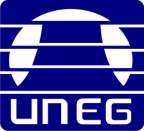 UNIVERSIDAD NACIONAL EXPERIMENTAL DE GUAYANAVICERRECTORADO ACADEMICOCOORDINACIÓN DE PREGADOPROYECTO DE CARRERA: ADMINISTRACION DE EMPRESASCATEDRA: FUNDAMENTO DE ADMINISTRACIÓN  	PUERTO ORDAZ, ESTADO BOLÍVAR.ANÁLISIS DEL PROCESO ADMINISTRATIVO DE LA EMPRESA……..INTEGRANTES:	CIUDAD GUAYANA, NOVIEMBRE DE  2023CONTENIDOINTRODUCCIÓN	Nombre de la Empresa	Ubicación (Direccion Fiscal,teléfono)	Croquis	Antecedentes de la empresa (Reseña Histórica)	1. PROCESO DE PLANIFICACIÓN	        Diagnóstico de la Empresa (FODA)	        Matriz  Foda	        Filosofía de Gestión	            Misión, Visión, Valores, política Institucional	2. PROCESO DE ORGANIZACIÓN	         Estructura Organizativa   (Organigrama) 	ANEXOS	INTRODUCCIÓNEl análisis DAFO, también conocido como análisis FODA, es analizar los puntos fuerte y débiles de una organización, ya que es una herramienta de estudio de la situación de una empresa, institución, proyecto o persona, analizando sus características internas (Debilidades y Fortalezas) y su situación externa (Amenazas y Oportunidades) en una matriz cuadrada.Tiene como objetivo principal y esencial descubrir por qué fallaba la planificación corporativa, y el objetivo del análisis DAFO se determina las ventajas competitivas de la empresa y la estrategia genérica, que más le convenga en función de sus características propias y de las del mercado en que se mueve. Es importante destacar, que a través de este análisis coherente y preciso, se conoce la situación real en que se encuentra una organización, planificando estrategias a largo plazo a desarrollar. Con este análisis deben extraerse las estrategias para cumplir objetivos, un sistema menos conocido que el DAFO pero muy utilizado en el marketing empresarial.La matriz FODA (DAFO) de Viposada, C.A,  genero la capacidad de entender de una manera práctica y sencilla los diferentes conceptos de la “Administración de capital humano”. En el ámbito empresarial o organizacional, en tiempo acordado por el profesor y equipo. La metodología que se aplico este plan, fue dividir estratégicamente las actividades, según su talento. Para que sea eficaz al momento de reunir dicha información planificada por el profesor, de la unidad curricular.Cuadro No.1. Matriz FODA.Empresa………….CONCLUSIÓNA través del análisis realizado a la empresa ……… se concluye que;MISIÓN:Tener un servicio  variado y de calidad para satisfacer a todos los visitantes y hacer de Viposada su mejor opción de hospedaje, donde será atendido como se lo merece.  VISIÓN:Somos una empresa de servicios, queremos ser de Viposada la mejor experiencia en servicio de alojamiento y atención al público en todo el país.FORTALEZASDEBILIDADESMISIÓN:Tener un servicio  variado y de calidad para satisfacer a todos los visitantes y hacer de Viposada su mejor opción de hospedaje, donde será atendido como se lo merece.  VISIÓN:Somos una empresa de servicios, queremos ser de Viposada la mejor experiencia en servicio de alojamiento y atención al público en todo el país.1. Agradable lugar de trabajo, y buenas estructuras en las instalaciones de Viposada, C.A. 2. Recursos humanos motivados y contentos, con procesos técnicos y administrativos de calidad, por lo que facilita un buen servicio de alto nivel.1. Salarios deficientes y pagos basándose en la gaceta oficial de la república bolivariana de Venezuela.2. Bajo nivel de prestación de servicios, por temporadas bajas.OPORTUNIDADESESTRATEGIAS FOESTRATEGIAS DO1. Aplicar nuevas tecnologías, para generar mayor rentabilidad a través de la prestación de servicios hoteleros.2. Alta demanda de servicios.1. Establecer estrategias de marketing, para incrementas las ventas para la prestación de nuestros servicios hoteleros.2. Rotación del personal, para garantizar formación y capacitación, garantizando incentivos monetarios a través de bonos y promociones anuales.1. Analizar otras organizaciones, sus precios, y la publicidad que tienen la misma.2. Política social y legal.AMENAZASESTRATEGIAS FAESTRATEGIAS DA1. Fuerte competencia, y aumentos de precios en el mercado.2. Poca o baja contratación de empleados, para satisfacer las necesidades de Viposada, C.A.1. Turnos de trabajos, y el costo adicional por horas extras.2. Inventario con alto costo, y niveles de calidad pero que no satisfagan las necesidades del cliente, en cuanto a la prestación de sus servicios.1. El sector donde se encuentra Viposada, C.A, ya que no es visible, por lo que baja la fluencia de sus clientes.2. Quedar a través como una organización tradicional, y no moderna por el comportamiento del cliente eventual. 